«Утверждаю»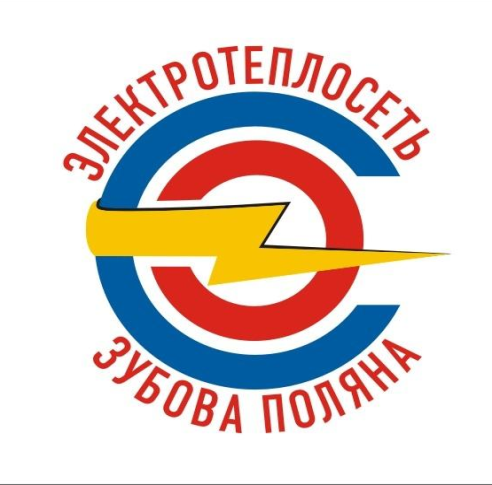 Генеральный директорООО «Электротеплосеть»_______________ Чиняев А.А.«_____» _______________ 2023 г.Извещение (Документация)о проведении открытого запроса котировок в электронной формена Выполнение работ по разработке рабочей и проектно-сметной документации по объекту «КЛ-10 кВ с пересечением полотна железной дороги, методом горизонтального бурения по адресу: РМ, Зубово-Полянский район, п. Дубитель, ст. Вад»р.п. Зубова Поляна2023 годИЗВЕЩЕНИЕо проведении открытого запроса котировок в электронной формеПриложение № 1 к извещению о проведении открытого запроса котировок в электронной форме Форма № 1На бланке организацииЗАЯВКАна участие в открытом запросе котировокИзучив извещение о запросе котировок № в ЕИС _______________________ на право                                                                                                                                                                                             (указать номер извещения в ЕИС)заключения договора на ____________________________________________________, и приложения к                                                                                                                                   (указать предмет закупки)вышеупомянутому извещению, _____________________________________________________________,                     (указать полное наименование участника закупки)в лице ____________________________________________, сообщает о своем участии в открытом                            ( указать наименование должности руководителя и его Ф.И.О.)запросе котировок на условиях и в соответствии с требованиями, изложенными в извещении о запросе котировок.2.	Мы согласны Выполнить работы в соответствии с требованиями извещения о запросе котировок, техническим заданием, проектом Договора.2.1. Сведения о товаре, работах, услугах:Цена Договора составляет: ____________________________________________,                                                                                                                                       (указать значение цифрами и прописью)в том числе НДС ___% _____________________________________________________________________                                                                                                                                           (указать значение цифрами и прописью)3. Лица, уполномоченные действовать от имени _________________________________________________________________________________________                                                                                                                 (указать полное или сокращенное наименование участника закупки)с правом подписи юридических и банковских документов без доверенности:_________________________________________________________________________________________(указать должность, фамилию, имя, отчество)4. Сообщаем, что для оперативного уведомления нас по вопросам организационного характера  _________________________________________________________________________________________(указать Ф.И.О., должность, телефон)Все запросы, уведомления связанные с проведением запроса котировок и порядком заключения Договора, просим сообщать уполномоченному лицу по следующим контактным данным:- тел.: _________________________;- факс: ________________________;- адрес электронной почты: ________________________.5.  Корреспонденцию в наш адрес просим направлять по адресу: ________________________________________________________________________________________.6. _____________________________________________________________________________(указать наименование участника закупки) ознакомлены с извещением о запросе котировок и настоящей заявкой гарантируем достоверность представленной информации. Подтверждаем, что предлагаемые условия, изложенные в настоящей заявке на участие в запросе котировок, являются экономически обоснованными и могут быть реализованы с полным соблюдением требований извещения о запросе котировок и проекта Договора. 7. В случае если наше предложение будет признано лучшим, обязуемся подписать Договор в соответствии с требованиями извещения о запросе котировок, проекта Договора и условиями нашего предложения в срок, установленный Заказчиком.Участник закупки  ________________ (Фамилия И.О.)                                      (подпись)Форма № 2На бланке организацииСведения предприятия (участника закупки) для юридических лиц должны быть представлены по следующей форме:СВЕДЕНИЯ ОБ УЧАСТНИКЕ ЗАПРОСА КОТИРОВОК(для юридических лиц)Участник закупки 
(уполномоченный представитель)		________________ (Фамилия И.О.)                                                                                                                                                             (подпись)На бланке организацииСведения предприятия (участника закупки) для физических лиц и индивидуальных предпринимателей должны быть представлены по следующей форме:СВЕДЕНИЯ ОБ УЧАСТНИКЕ ЗАПРОСА КОТИРОВОК (для физических лиц и индивидуальных предпринимателей)Участник закупки 
(уполномоченный представитель)		________________ (Фамилия И.О.)                                                                                                                                                             (подпись)Приложение № 2 к извещению о проведении открытого запроса котировокТЕХНИЧЕСКОЕ ЗАДАНИЕ См. отдельный файлПриложение № 3 к извещению о проведении открытого запроса котировокПроектДоговор № _________р.п. Зубова Поляна                                                                                                   «____» ____________ 2023 г.
Общество с ограниченной ответственностью «Электротеплосеть», именуемое в дальнейшем «Заказчик», в лице Генерального директора Чиняева Александра Александровича, действующего на основании Устава, с одной стороны, и _____________________________ в лице _______________, действующего на основании ______, именуемое в дальнейшем «Подрядчик», с другой стороны, далее совместно именуемые «Стороны», руководствуясь Гражданским кодексом Российской Федерации (далее – ГК РФ), в соответствии с Федеральным законом от 18 июля 2011 года № 223-ФЗ «О закупках товаров, работ, услуг отдельными видами юридических лиц», положением Постановления Правительства РФ от 16 февраля 2008 г. № 87 «О составе разделов проектной документации и требованиях к их содержанию», на основании результатов закупки путем проведения открытого запроса котировок в электронной форме №_____________, что отражено в протоколе от __________, заключили настоящий Договор (далее – Договор) о нижеследующем:1. Предмет Договора1.1. Подрядчик обязуется по заданию Заказчика выполнить:- топографо-геодезические работы, подготовить текстовую и графическую часть ПСД, а именно: характеристику трассы линейного объекта, расчет размеров земельных участков, предоставленных для размещения линейного объекта (схема предполагаемого использования земель с точками координат), перечни искусственных сооружений, пересечений, примыканий, включая их характеристику, перечень инженерных коммуникаций, подлежащих переустройству, топографическую карту-схему с указанием границ административно-территориальных образований, по территории которых планируется провести трассу линейного объекта, обоснование необходимости размещения объекта и его инфраструктуры на землях сельскохозяйственного назначения, лесного, водного фондов, землях особо охраняемых природных территорий (при наличии);-разработать рабочую и проектно-сметную документацию по объекту: Выполнение работ по разработке рабочей и проектно-сметной документации по объекту «КЛ-10 кВ с пересечением полотна железной дороги, методом горизонтального бурения по адресу: РМ, Зубово-Полянский район, п. Дубитель, ст. Вад», в целях исполнения инвестиционной программы ООО «Электротеплосеть» с титулом: «Реконструкция КЛ-10 кВ. Ф-6 Дубитель (Прокол кабеля под ж/д) протяженность 450 м.», а Заказчик обязуется принять и оплатить ее.1.2. Подрядчик обязуется выполнить Работы, указанные в п.1.1. настоящего Договора, в соответствии с условиями настоящего Договора, Техническим заданием в сроки и по цене, установленные настоящим Договором. 1.3. Содержание и объем работ, технические, экономические и иные требования к работам по настоящему Договору определены Техническим заданием, являющегося неотъемлемой частью Договора.1.4. Заказчик обязуется организовать приемку Работ и их результата и оплатить обусловленную Договором их стоимость.  2. Срок действия Договора2.1 Настоящий Договор вступает в силу с момента подписания и действует до 30.12.2023 г., а в части расчетов до полного исполнения Сторонами своих обязательств по Договору.3. Права и обязанности Сторон3.1. Права и обязанности Заказчика:3.1.1. Осуществляет финансирование Работ в объеме и сроки, определенные настоящим Договором.3.1.2.Представляет Подрядчику исходные данные по объекту _________________ и обеспечивает организационную поддержку доступа представителей Подрядчика на объект проектирования по письменному запросу в течение 5 дней с момента получения запроса.3.1.3. Участвует в работе приемочных комиссий.3.1.4. Заказчик или специально уполномоченный Заказчиком лицо (орган) осуществляет контроль за выполнением работ, соответствием объемов, сроков и стоимости настоящего Договора и его условий.3.1.5. Обеспечивает приемку выполненной работы в соответствии с условиями настоящего Договора и действующим законодательством Российской Федерации.3.1.6. При необходимости, по запросу Подрядчика, Заказчик предоставляет доверенность на получение технических условий или сбор исходных данных и иных документов, необходимых для выполнения проектных работ.3.1.7. Выполняет в полном объеме все свои обязательства, предусмотренные в других разделах настоящего Договора.3.2. Права и обязанности Подрядчика:3.2.1. Выполняет все Работы в объеме и в сроки, предусмотренные настоящим Договором с соблюдением требований по качеству, а также в сроки и в порядке, предусмотренные настоящим Договором, передать Заказчику результаты работ с приложением подписанного со своей стороны акта приема-передачи выполненных работ.3.2.2. Выполняет все работы по настоящему Договору собственными средствами и (или) силами, средствами привлеченных организаций.3.2.3. Согласовывает готовую проектную и рабочую документацию с Заказчиком, с инспектирующими органами, с владельцами пересекаемых коммуникаций, государственными органами, органами местного самоуправления и иными организациями в соответствии с Законодательством Российской Федерации.3.2.4. Безвозмездно корректирует проектную и рабочую документацию, отчет по инженерным изысканиям по замечаниям Заказчика и согласующих организаций. При обнаружении недостатков в документации и (или) выполнении изыскательских работ безвозмездно дорабатывает техническую документацию и (или) проводит дополнительные изыскательские работы в дополнительно установленный Сторонами срок и возмещает убытки, связанные с допущенными недостатками.3.2.5. Соблюдает требования, содержащиеся в Техническом задание (Приложение № 1 к Договору), исходных данных для выполнения работ по настоящему Договору, в технических регламентах, СНиП, СП, СанПин, нормах технологического проектирования и иных документах. 3.2.6. Подрядчик подтверждает, что он заключил настоящий Договор на основании должного изучения данных об объекте в представленной Заказчиком информации и закупочной документации. Подрядчик подтверждает, что если он не ознакомится со всеми данными и информацией, предоставленными Заказчиком, то это не освобождает его от ответственности за должную оценку сложности и стоимости успешного выполнения работ по объекту.3.2.7. В случае обнаружения некачественного выполнения работ Подрядчик незамедлительно устраняет недостатки за счет своих средств. 3.2.8.  За неисполнение или ненадлежащее исполнение Договора Подрядчик несет ответственность в соответствии с действующим законодательством и настоящим Договором.3.2.9. Уплата неустойки не освобождает Подрядчик от выполнения взятых на себя обязательств по настоящему Договору. Окончание срока действия Договора не освобождает Подрядчика от ответственности за нарушение его условий в период его действия.3.2.10. Подрядчик несет ответственность перед Заказчиком, за неисполнение или ненадлежащее исполнение обязательств Субподрядчиками.3.2.11. При выполнении работ Подрядчик выполняет все сопутствующие работы, оказывает сопутствующие услуги, которые не предусмотрены непосредственно в рамках выполнения работ, являющихся предметом Договора, однако должны быть выполнены (оказаны) в соответствии с нормативами и правилами, в соответствии с которыми должны выполняться работы, являющиеся предметом Договора.3.2.12. Подрядчик обязан своевременно предоставлять достоверную информацию о ходе исполнения своих обязательств, в том числе о сложностях, возникающих при исполнении Договора. 3.2.13. В случае выявления на этапе выполнения строительно-монтажных и пусконаладочных работ, ошибок проектирования, Подрядчик обеспечивает безвозмездную корректировку проектных решений с устранением несоответствий. Доработка проектных решений не должна приводить к переносу срока ввода объекта.4. Сроки выполнения работ4.1. Выполнение работ производится со дня заключения настоящего договора, срок выполнения работ до 15.10.2023г.   4.2. Подрядчик вправе досрочно выполнить работы, предусмотренные Договором, при этом он не вправе требовать увеличения Цены Договора.5. Порядок сдачи и приемки работ, гарантии и качество5.1. Заказчик назначает своего представителя на контроль Работ.5.2. До осуществления приемки работ (отдельного этапа работ) Заказчик проводит внутреннюю экспертизу предоставленных Подрядчиком результатов, предусмотренных Договором, в части их соответствия условиям Договором и, при отсутствии замечаний, согласовывает результат работ, либо выдает замечания к документации и устанавливает срок их устранения.5.3. Подрядчик обязан безвозмездно переделать проектную и рабочую документацию и (или) провести дополнительные изыскательские работы по замечаниям Заказчика.5.4. Приемка результатов выполненной работы оформляется документом о приемке (акты приемки выполненных работ), которые подписываются Заказчиком. В случае, если Подрядчику Заказчиком направляется в письменной форме мотивированный отказ от подписания такого документа, в мотивированном отказе указываются причины отказа в приемке работ и срок устранения данных замечаний. 5.5.  Заказчик вправе не отказывать в приемке результатов выполненной работы в случае выявления несоответствия этих результатов либо этой работы условиям Договора, если выявленное несоответствие не препятствует приемке этих результатов либо этой работы и устранено Подрядчиком.5.6.Датой исполнения обязательств Подрядчиком по Договору в целом является дата подписания акта приема-передачи выполненных работ.5.7. В случае досрочного выполнения работ Заказчик вправе досрочно принять и оплатить работы.5.8. Подрядчик в течение 3 (трех) рабочих дней после завершения работ в соответствии установленным срокам, письменно уведомляет Заказчика о факте завершения работ с предоставлением следующих документов: - проектно-сметную документацию в соответствии с Техническим заданием (приложение № 1 к Договору), - акт сдачи-приемки выполненных работ (Приложение №2 к Контракту), подписанный Подрядчиком, в 2 (двух) экземплярах.5.9. Подрядчик несет ответственность за ненадлежащее составление технической документации, включая недостатки, обнаруженные впоследствии проведения Заказчиком экспертизы, а также в процессе эксплуатации Объекта, созданного на основе технической документации.5.10. Качество выполненных работ должно соответствовать требованиям действующего законодательства Российской Федерации (СП, нормативно-техническая документация) к выполнению проектно-сметных работ, предъявляемых к данным видам работ в Российской Федерации.5.11. Подрядчик гарантирует Заказчику, что все возможные авторские произведения, входящие в проектно-сметную документацию, разработанную по настоящему Контракту, созданы в рамках выполнения служебных обязанностей или служебного задания лицами, которые состоят в трудовых отношениях с Подрядчиком и в силу имеющихся с ними трудовых договоров не могут предъявлять каких-либо претензий и исков, вытекающих из исключительных прав на использование авторских произведений.5.12. Подрядчик гарантирует Заказчику соблюдение всех прав патентной чистоты авторских произведений, решений, методов расчета и других разработок, использованных Подрядчиком для подготовки проектно-сметной документации по настоящему Контракту.5.13. Гарантия качества на результаты работ составляет не менее 2 (двух) лет с даты подписания сторонами акта выполненных работ.5.14. За ненадлежащее составление проектной документации, включая недостатки, обнаруженные впоследствии в ходе выполнения строительных работ, а также в процессе эксплуатации объекта, созданного на основе этой документации, за принятие неверных проектных решений Подрядчик обязан:- переработать проектную документацию за счёт собственных средств в указанные Заказчиком сроки;- возместить затраты, понесенные Заказчиком, и убытки третьей стороне в результате использования неверных проектных решений и ненадлежащее составленной проектной документации.6. Порядок расчетов6.1. Цена Договора составляет ______(_______________) рублей ______ копеек, в том числе НДС 20% в размере                   (                      ) рубля    копеек. В случае если Подрядчик имеет право на освобождение от уплаты НДС, то слова «в том числе НДС _____» заменяются словами «НДС не облагается»Стоимость договора, заключаемого с участником закупки определяется с учетом НДС.  Если участник закупки в соответствии с законодательством Российской Федерации не признается плательщиком НДС или освобожден от уплаты НДС, то договор с таким участником закупки заключается по предложенной им цене, сниженной на сумму НДС, в размере ставки, определенной в главе 21 Налогового кодекса Российской Федерации.Цена договора включает в себя стоимость оказания услуг с обязательным выполнением всех видов работ, предусмотренных в техническом задании, уплата налогов, сборов, согласований, разрешений и других обязательных платежей, которые в соответствии с действующим законодательством Российской Федерации должен оплачивать Подрядчик при выполнении Договора.6.2. Оплата Работ производится Заказчиком по безналичному расчету в следующем порядке: 100% от цены договора перечисляется Подрядчику в течение 60 календарных дней после подписания акта выполненных работ  6.3. Указанная в п. 6.1 цена Договора не влечет никаких дополнительных расходов со стороны Заказчика в процессе исполнения настоящего Договора. 6.4. Цена определяется на весь срок исполнения Договора. Цена Договора может быть увеличена (уменьшена) вследствие увеличения (уменьшения) объема работ.	6.5.Цена Договора может быть снижена по соглашению Сторон без изменения предусмотренных Договором объема,  качества выполняемых работ и иных условий Договора.  6.6.  Заказчик производит оплату за счет собственных средств.6.7. В случае если Подрядчик  имеет право на освобождение от уплаты налогов, сборов и иных обязательных платежей в бюджеты бюджетной системы Российской Федерации сумма, подлежащая уплате Заказчиком Подрядчику (юридическому лицу или физическому лицу, в том числе зарегистрированному в качестве индивидуального предпринимателя), уменьшается на размер налогов, сборов и иных обязательных платежей в бюджеты бюджетной системы Российской Федерации, связанных с оплатой договора, если в соответствии с законодательством Российской Федерации о налогах и сборах такие налоги, сборы и иные обязательные платежи подлежат уплате в бюджеты бюджетной системы Российской Федерации Заказчиком.7. Ответственность Сторон7.1. За неисполнение или ненадлежащее исполнение настоящего Договора Стороны несут ответственность в соответствии с законодательством Российской Федерации и условиями настоящего Договора.7.2. В случае полного (частичного) неисполнения условий настоящего Договора одной из Сторон эта Сторона обязана возместить другой Стороне причиненные убытки.7.3. В случае просрочки исполнения Заказчиком обязательств, предусмотренных Договором, а также в иных случаях неисполнения или ненадлежащего исполнения Заказчиком обязательств, предусмотренных Договором, Подрядчик вправе потребовать уплаты неустоек (штрафов, пеней). Пеня начисляется за каждый день просрочки исполнения Заказчиком обязательства, предусмотренного Договором, начиная со дня, следующего после дня истечения установленного Договором срока исполнения обязательства. При этом размер пени устанавливается в размере одной трехсотой действующей на дату уплаты пеней ключевой ставки Центрального банка Российской Федерации от не уплаченной в срок суммы.7.4. Заказчик вправе потребовать от Подрядчика уплату:7.5. В случае нарушения сроков выполнения работ - пени в размере 0,1% от цены Договора, указанной в пункте 6.1. настоящего Договора, начиная со дня, следующего после дня истечения установленного срока исполнения обязательств.7.6. В случае выполнения работ с недостатками – штраф в размере 10% от цены Договора, указанной в пункте 6.1. настоящего Договора.7.7. За неисполнение обязательств по выполнению работ - штраф в размере 10 % от стоимости неисполненных обязательств по настоящему Договору.7.8. Уплата Подрядчиком пени и штрафа не освобождает его от надлежащего исполнения своих обязательств в полном объеме.7.9. Стороны пришли к обоюдному соглашению о не применении ст. 317.1 Гражданского кодекса Российской Федерации.8. Расторжение Договора. Отказ от исполнения Договора8.1. Настоящий Договор может быть изменен по соглашению Сторон в случаях, предусмотренных действующим законодательством Российской Федерации.8.2. Настоящий Договор может быть расторгнут по решению суда в случаях, предусмотренных действующим законодательством Российской Федерации, по соглашению Сторон или в связи с односторонним отказом Стороны от исполнения Договора в соответствии с гражданским законодательством Российской Федерации.9. Порядок урегулирования споров9.1. Претензионный порядок досудебного урегулирования споров, вытекающих из Договора, является для Сторон обязательным.9.2. Претензионные письма направляются Сторонами нарочным либо заказным почтовым отправлением с уведомлением о вручении последнего адресату по местонахождению Сторон, указанному в разделе 13 Договора.9.3. Допускается направление Сторонами претензионных писем иными способами: по факсу и электронной почте, экспресс – почтой с подтверждением о прочтении.9.4. В случае неурегулирования споров и разногласий в претензионном порядке они передаются на рассмотрение в Арбитражный суд Республики Мордовия.10. Обстоятельства непреодолимой силы10.1. Стороны освобождаются от ответственности за частичное или полное неисполнение обязательств по настоящему Договору, если оно явилось следствием действия обстоятельств непреодолимой силы, возникших помимо воли и желания сторон, и которые нельзя было предвидеть или предотвратить, включая объявленную или фактическую войну, гражданские волнения, эпидемии, блокаду, эмбарго, землетрясения, наводнения, пожары и другие обстоятельства непреодолимой силы.10.2. Документ, выданный соответствующим компетентным органом, является достаточным подтверждением наличия или продолжительности действия непреодолимой силы.10.3. Сторона, которая не исполняет своего обязательства вследствие действия непреодолимой силы, должна немедленно известить другую Сторону о препятствии и его влиянии на исполнение обязательств по Договору.11. Прочие условия11.1. Любые изменения и дополнения по Договору вступают в силу и становятся его неотъемлемыми частями, только если они совершены в письменной форме, подписаны уполномоченными представителями обеих Сторон и содержат ссылку на Договор.11.2. В случае, если от Заказчика поступило письменное распоряжение или указание (в том числе содержащееся в чертежах, либо в технических условиях), которое ведет к пересмотру работ, предусмотренных Техническим заданием к настоящему Договору, Заказчик или Подрядчик имеют право на внесение изменений в настоящий Договор.11.3. Стороны не вправе раскрывать третьим лицам представляемую друг другу юридическую, финансовую и иную информацию, связанную с заключением и исполнением настоящего Договора.11.4. Подрядчик вправе привлекать к выполнению работ третьих лиц (субподрядчиков) при условии сохранения конфиденциальности получаемой от Заказчика информации, при этом Подрядчик несет ответственность за действия (бездействие) таких лиц как за свои собственные. 11.5. Подрядчик представляет по запросу Заказчика в сроки, указанные в таком запросе, информацию о ходе исполнения обязательств по настоящему Договору.11.6. Стороны обязуются незамедлительно информировать друг друга о возникших затруднениях, которые могут привести к невыполнению отдельных условий Договора, для согласования и принятия необходимых мер.11.7. Стороны признают, что, если какое-либо из положений Договора становится недействительным в течение срока его действия вследствие изменения законодательства, остальные положения Договора обязательны для Сторон в течение срока действия Договора.11.8. Стороны обязаны извещать друг друга об изменениях своего адреса, номеров телефонов, иных реквизитов в срок не позднее 3 (Трех) дней с момента начала действий таких изменений.11.9. Во всем остальном, что не предусмотрено Договором, Стороны руководствуются действующим законодательством Российской Федерации.12. Приложения:12.1 Приложение №1 Техническое задание12.2. Приложение №2 Акт сдачи-приемки выполненных работ13.Адреса и реквизиты СторонПриложение №1  к Договору № ________________________     от "___" _____________ 2023 годаТехническое заданиеПриложение №2  к Договору № ________________________     от "___" _____________ 2023 годаАкт сдачи-приемки выполненных работ(форма)р. п. Зубова Поляна				                                                «__» __________ 2023  г.Общество с ограниченной ответственностью «Электротеплосеть», именуемое в дальнейшем «Заказчик», в лице Генерального директора Трусова Юрия Евгеньевича, действующего на основании Устава, с одной стороны, и _____________________________ в лице _______________, действующего на основании ______, именуемое в дальнейшем «Подрядчик», с другой стороны, далее совместно именуемые «Стороны», руководствуясь Гражданским кодексом Российской Федерации (далее – ГК РФ), в соответствии с Федеральным законом от 18 июля 2011 года № 223-ФЗ «О закупках товаров, работ, услуг отдельными видами юридических лиц», положением Постановления Правительства РФ от 16 февраля 2008 г. № 87 «О составе разделов проектной документации и требованиях к их содержанию», на основании результатов закупки путем проведения открытого запроса котировок в электронной форме №_____________, что отражено в протоколе от __________, составили настоящий акт о нижеследующем:1. В соответствии с Договором №____________________ от «__» __________ 2021  г. (далее -  Договор) Подрядчик выполнил обязательства, а именно: ___________________________________________________________________________________________________________________________________________________2. Фактическое качество выполненных работ соответствует (не соответствует) требованиям Договора: ___________________________________________________________________________________________________________________________3. Вышеуказанные работы согласно Договору должны быть выполнены «__» __________ 20__  г.,   фактически   выполнены «__» _____ 20__  г.4. Сумма, подлежащая оплате Подрядчику в соответствии с условиями Договора ________________________________________________________________________.5. Результаты выполненных работ по Договору:______________________________________________________________________________Сдал:                                                               Принял:Подрядчик                                                      Заказчик__________________________________     __________________________________М.П.                                                                М.П.ФОРМА СОГЛАСОВАНА:Приложение № 4К извещению о проведении открытого запроса котировок СОГЛАСИЕ НА ОБРАБОТКУ ПЕРСОНАЛЬНЫХ ДАННЫХЯ, _______________________________________________________________________________________(фамилия, имя, отчество)зарегистрированный (- ая) по адресу: _______________________________________________________(адрес места жительства/пребывания)_______________________________________________________________________________________Документ, удостоверяющий личность: Паспорт гражданина Российской Федерациисерия: ____________ номер ______________________ выдан «_____» ___________________  _____ г.______________________________________________________________________________________(кем выдан)Действующий в своих интересах, в соответствии п. 4 ст. 9 Федерального закона от 27.07.2006 г. № 152-ФЗ «О персональных данных», даю согласие оператору – ООО «Электротеплосеть»  на обработку моих персональных данных с целью создания необходимых условий для реализации Федеральных законов, Указов Президента Российской Федерации, Постановлений Правительства Российской Федерации, и иных целей, связанных с деятельностью организации.Мои персональные данные, в отношении которых дается данное согласие, включают: фамилию, имя, отчество; год, месяц, дату рождения; место рождения; номер и серию основного документа, удостоверяющего личность; сведения о регистрации по месту жительства или пребывания; контактный телефон; регистрационные данные (№ ИНН, СНИЛС, № медицинского полиса); сведения о платежных реквизитах (№ счета в банке, почтовое отделение, № пластиковой карты);сведения о доходах и имущественных обязательствах; информация об образовании (наименование образовательного учреждения, сведения о документах, подтверждающие образование: наименование, номер, дата выдачи, специальность); информация о трудовой деятельности и стаже (место работы, должность, общий стаж, страховой, календарный, оплачиваемый); данные о непогашенной судимости.Действия с моими персональными данными включают в себя любое действие (операция) или совокупность действий (операций), совершаемых с использованием средств автоматизации или без использования таких средств с персональными данными, включая сбор, запись, систематизацию, накопление, хранение, уточнение (обновление, изменение), извлечение, использование, передачу (распространение, предоставление, доступ), обезличивание, блокирование, удаление, уничтожение персональных данных.Настоящее согласие действует с момента предоставления и прекращается по моему письменному заявлению (отзыву), согласно п. 1 ст. 9 Федерального закона от 27.07.2006 г. № 152-ФЗ «О персональных данных», согласие может быть отозвано при условии письменного уведомления оператора не менее чем за 30 дней до предполагаемой даты прекращения использования данных оператором.______________________________                                            «____» ________________ 20 ____ г.Приложение № 5 к извещению о проведении открытого запроса котировок Таблица цен (Ценовое предложение)Общая стоимость составляет ________(  ____________)  рублей ___ копеек, в том числе НДС  _________ (___________ ) рублей ___ копеек, (либо НДС не облагается)._____/_____________/(подпись руководителя, расшифровка подписи и печать)Приложение №6 к извещению о проведении открытого запроса котировокОбоснование начальной (максимальной) цены договора см. отдельный файл№ п/пНаименование пунктаСодержание пункта1.Наименование Заказчика (полное и сокращенное наименование организации), контактная информацияПолное наименование: Общество с ограниченной ответственностью «Электротеплосеть»Сокращенное наименование: ООО «Электротеплосеть»Место нахождения и почтовый адрес: 431110, Республика Мордовия, Зубово-Полянский район, р.п. Зубова Поляна, ул. Советская, д. 70ААдрес электронной почты: elektrotszbv@mail.ruНомер контактного телефона/факса: 8(83458)2-22-102.Форма закупкиОткрытая, электронная2.1.Место проведения открытого запроса котировок в электронной формеРТС-ТЕНДЕРhttps://www.rts-tender.ru/3.Наименование запроса котировокВыполнение работ по разработке рабочей и проектно-сметной документации по объекту «КЛ-10 кВ с пересечением полотна железной дороги, методом горизонтального бурения по адресу: РМ, Зубово-Полянский район, п. Дубитель, ст. Вад»4.Адрес единой информационной системы, на котором размещено извещение о запросе котировок Единая информационная система в сфере закупок http://zakupki.gov.ru (ЕИС)5.Предмет договораВыполнение работ по разработке рабочей и проектно-сметной документации по объекту «КЛ-10 кВ с пересечением полотна железной дороги, методом горизонтального бурения по адресу: РМ, Зубово-Полянский район, п. Дубитель, ст. Вад» Единица измерения: условная единицаКоличество: 1.6.Место, условия и сроки поставки товара, выполнения работ, оказания услугМесто: Республика Мордовия, Зубово-Полянский район, р.п. Зубово-Полянский район, п. Дубитель, ст. Вад Условия: в соответствии с техническим заданием (раздел 2 см. отдельный файл)Сроки: не позднее «15» октября 2023 года.7.Начальная (максимальная) цена договора (цена лота)531 666,66  (пятьсот тридцать одна тысяча шестьсот шестьдесят шесть) рублей 66 копеек, в том числе НДС 20%8.Определения начальной (максимальной) цены договора (Приложение № 6 к извещению о проведении открытого запроса котировок)При определении начальной (максимальной) цены договора использовались поступившие коммерческие предложения (см. отдельный файл).9.Форма, сроки и порядок оплатыОплата производится по безналичному расчету путем перечисления денежных средств на расчетный счет Подрядчика.Оплата производится в следующем порядке: 100% от цены договора перечисляется Подрядчику в течение 60 календарных дней после подписания акта выполненных работ  10.Предоставление извещения Извещение о проведении открытого запроса котировок осуществляется путем свободного доступа к документам, размещенным Заказчиком в ЕИС и на электронной площадке11.Порядок формирования цены договораЦена договора содержит конечную сумму, с учетомвсех затрат, издержек  и  иных возможных расходов Участника, уплату налогов, сборов, таможенных  и  других  обязательных  платежей,  ндс, стоимость  всех допусков и согласований (в соответствии с законодательством)Источник финансирования: собственные средства Заказчика.12.Валюта, используемая для формирования цены договора Рубль Российской Федерации13.Порядок применения официального курса иностранной валюты к рублю Российской Федерации, установленного Центральным Банком Российской Федерации и используемого при оплате заключенного Договора Порядок не установлен14.Обязательные требования, установленные к участникам закупки1) наличие государственной регистрации;2) соответствие участников закупки требованиям, устанавливаемым в соответствии с законодательством Российской Федерации к лицам, осуществляющим поставки товаров, выполнение работ, оказание услуг, являющихся предметом закупки;3) не проведение ликвидации участника закупки - юридического лица и отсутствие решения арбитражного суда о признании участника закупки - юридического лица, индивидуального предпринимателя банкротом и об открытии конкурсного производства;4) не приостановление деятельности участника закупки в порядке, предусмотренном Кодексом Российской Федерации об административных правонарушениях, на день подачи заявки на участие в закупке;5) отсутствие у участника закупки задолженности по начисленным налогам, сборам и иным обязательным платежам в бюджеты любого уровня или государственные внебюджетные фонды размер которой превышает 25 % балансовой стоимости активов участника по данным бухгалтерской отчетности за последний завершенный отчетный период – для юридического лица;6) отсутствие у участника закупки задолженности по начисленным налогам, сборам и иным обязательным платежам в бюджеты любого уровня или государственные внебюджетные фонды за прошедший календарный год – для индивидуальных предпринимателей;7) отсутствие сведений об участниках закупки в реестре недобросовестных поставщиков, предусмотренном статьей 5 Федеральным законом от 18 июля 2011 г № 223-ФЗ «О закупках товаров, работ услуг отдельными видами юридических лиц», и (или) в реестре недобросовестных поставщиков, предусмотренном Федеральным законом от 5 апреля 2013 года № 44-ФЗ «О контрактной системе в сфере закупок товаров, работ, услуг для обеспечения государственных и муниципальных нужд»;Требования, предъявляемые к участникам закупки, к закупаемым товарам, работам, услугам, а также к условиям исполнения договора, критерии и порядок оценки и сопоставления заявок на участие в закупке, установленные заказчиком, применяются в равной степени ко всем участникам закупки, к предлагаемым ими товарам, работам, услугам, к условиям исполнения договораУчастнику закупки необходимо получить аккредитацию на электронной площадке в порядке, установленном оператором электронной площадки.15.Дополнительные требования, установленные к участникам закупкиНаличие у участника закупки свидетельства СРО16.Требования к выполнению работПриложение №2 Техническое задание17.Привлечение соисполнителей к исполнению ДоговораДопускается18.Преимущества, предоставляемые при участии в запросе котировокНе предоставляются19.Дата начала и окончания срока подачи запросов о разъяснении участниками закупки разъяснений положений извещения о запросе котировокЛюбой Участник закупки вправе направить Организатору закупки запрос на разъяснение положений извещения о проведении запроса котировок посредством функционала электронной торговой площадки. В течение 3 (Трех) рабочих дней со дня поступления указанного запроса Заказчик, Организатор закупки публикует в форме электронного документа ответ с разъяснениями положений извещения о закупке с указанием предмета запроса, но без указания участника закупки, от которого поступил указанный запрос.Разъяснения предоставляются в случае, если запрос от участника конкурентной закупки поступил к Заказчику не менее чем за 3 (Три) рабочих дня до даты окончания срока приема заявок на участие в конкурентной закупке.20. Дата и время начала подачи заявок на участие в открытом запросе котировок17.08.2023 г. 20.1Дата и время окончания подачи заявок на участие в открытом запросе котировок25.08.2023 09:00 ч.21.Дата рассмотрения заявок на участие в открытом запросе котировок28.08.2023 г.22.Дата подведения итогов28.08.2023 г.23.Документы, входящие в состав заявки на участие в открытом запросе котировок1. Участник открытого запроса котировок вправе подать только одну заявку на участие в открытом запросе котировок в отношении каждого предмета закупки (лота) в любое время с момента размещения извещения о его проведении до предусмотренных извещением о закупке даты и времени окончания срока подачи заявок на участие в открытом запросе котировок. Участник открытого запроса котировок вправе изменить или отозвать свою заявку до истечения срока подачи заявок. Заявка на участие в открытом запросе котировок является измененной или отозванной, если изменение осуществлено или уведомление об отзыве заявки получено Заказчиком до истечения срока подачи заявок на участие в открытом запросе котировок.Заявка должна содержать, в том числе:1) наименование, сведения об организационно-правовой форме, о месте нахождения, юридический и почтовый адрес (для юридического лица), фамилия, имя, отчество, паспортные данные, сведения о месте жительства (для физического лица), номер контактного телефона, адрес электронной почты; идентификационный номер налогоплательщика или в соответствии с законодательством соответствующего иностранного государства аналог идентификационного номера налогоплательщика (для иностранного лица);2) описание поставляемого товара, его функциональных характеристик (потребительских свойств), его количественных и качественных характеристик, описание выполняемой работы, оказываемой услуги, их количественных и качественных характеристик;3) сроки и порядок оплаты товаров, выполнения работ, оказания услуг;4) цена товара, работы, услуги с указанием сведений о включенных или не включенных в нее расходах (расходы на перевозку, страхование, уплату таможенных пошлин, налогов, сборов и другие обязательные платежи);5) копии учредительных документов (для юридического лица); копии документов, удостоверяющих личность (для физических лиц);6) копия документа, подтверждающего полномочия лица на осуществление действий от имени участника открытого запроса котировок;7) документы, подтверждающие внесение денежных средств в качестве обеспечения заявки на участие в открытом запросе котировок, в случае, если в извещении содержится требование обеспечения такой заявки (платежное поручение, подтверждающее перечисление денежных средств в качестве обеспечения заявки на участие в закупке, или копия такого поручения);8) наименование страны происхождения товара, сведения о месте регистрации участника закупки  (в случае установления Заказчиком в извещении открытого запроса котировок приоритета товаров российского происхождения, работ, услуг, выполняемых российскими лицами);9) иные сведения, предусмотренные главой 6 Положения Заказчика.Заявка на участие в открытом запросе котировок может содержать чертеж, рисунок, эскиз, фотографию или иное изображение товара.Подача и Прием заявок осуществляется в соответствии с регламентом работы электронной площадки. В случае если участником закупки является физическое лицо - согласие участника закупки на обработку персональных данных в соответствии с Федеральным законом от 27.07.2006 № 152-ФЗ «О персональных данных» (приложение №4)2. При рассмотрении заявок на участие в закупке, участник, подавший заявку, не допускается к участию в соответствующей закупке в случае:- заявка не соответствует требованиям извещения, проекта договора открытого запроса котировок;- участник не соответствует требованиям извещения открытого запроса котировок;- участник не предоставил документы, требуемые извещением, либо в представленных документах имеются недостоверные сведения об участнике или о предлагаемой им продукции;- содержат предложения, по существу не отвечающие техническим или договорным требованиям извещения, проекта договора открытого запроса котировок;- не предоставления документа или копии документа, подтверждающего внесение денежных средств, в качестве обеспечения заявки на участие в открытом запросе котировок, если требование обеспечения таких предложений указано в извещении;- предложенная цена в заявке превышает начальную (максимальную) цену, указанную  в извещении о проведении открытого запроса котировок.24.Обеспечение заявкиНе установлено24.1.Размер обеспечения заявки на участие в запросе котировок, срок и порядок внесения денежных средств в качестве обеспечения такой заявкиНе установлено25.Критерии оценки заявок на участие в запросе котировокПобедителем открытого запроса котировок признается участник закупки, заявка которого соответствует требованиям, установленным документацией о проведении открытого запроса котировок, и содержит наиболее низкую цену договора.26.Место рассмотрения и оценки заявок431110, Республика Мордовия, Зубово-Полянский район, р.п. Зубова Поляна, ул. Советская, д. 70А 27.Порядок подачи заявок на участие в открытом запросе котировокДля участия в запросе котировок участники такого запроса котировок подают заявки на участие в таком запросе котировок. Участник запроса заполняет заявку в соответствии с Приложение № 1 Форма заявки, форма анкеты участника; Приложение № 2 Техническое задание; Приложение № 3 Проект договора; Приложение №4 Согласие на обработку персональных данных (для физических лиц); Приложение №5 Форма таблицы цен (ценовое предложение), Заявка должна быть на русском языке, заполненная надлежащим образом (заполнены все свободные поля) Подача и Прием заявок осуществляется в соответствии с регламентом работы электронной площадки.28.Порядок рассмотрения заявок на участие в открытом запросе котировокЦентральный закупочный орган (далее – ЦЗО) в течение одного рабочего дня, следующего за днем окончания срока подачи заявок на участие в открытом запросе котировок, проводит процедуру вскрытия конвертов, оценки и сопоставления заявок, подведения итогов. В ходе процедуры вскрытия конвертов ЦЗО ведет и подписывает соответствующий протокол вскрытия конвертов, оценки и сопоставления заявок, подведения итогов. 29.Порядок оценки заявок на участие в открытом запросе котировокПротокол вскрытия конвертов, оценки и сопоставления заявок, подведения итогов, должен содержать следующие сведения:1) дата подписания протокола;2) количество поданных заявок на участие в закупке, а также дата и время регистрации каждой такой заявки;3) порядковые номера заявок на участие в закупке участников закупки в порядке уменьшения степени выгодности содержащихся в них цен договора. Заявке на участие в закупке, в которой содержится наиболее низкая цена договора, присваивается первый номер. В случае, если в нескольких заявках на участие в закупке содержатся одинаковые цены договора, меньший порядковый номер присваивается заявке на участие в закупке, которая поступила ранее других заявок на участие в закупке;4) результаты рассмотрения заявок на участие в закупке, с указанием в том числе:а) количества заявок на участие в закупке, которые отклонены;б) оснований отклонения каждой заявки на участие в закупке с указанием положений извещения о закупке, которым не соответствует такая заявка;5) результаты оценки заявок на участие в закупке;6) причины, по которым закупка признана несостоявшейся, в случае признания ее таковой;7) иные сведения в случае, если необходимость их указания в протоколе признана Заказчиком целесообразной.Указанный протокол подписывается членами ЦЗО, представителем Заказчика и размещается в ЕИС не позднее чем через 3 дня со дня подписания такого протокола. Победителем в проведении открытого запроса котировок признается участник закупки, соответствующий требованиям извещения о проведении открытого запроса котировок и предложивший самую низкую цену договора. В случае если в нескольких заявках на участие в открытом запросе котировок содержаться одинаковые цены договора, победителем признается участник закупки, заявка которого была получена Заказчиком раньше остальных заявок.В случае поступления двух и более заявок от одного участника открытого запроса котировок, такие заявки не рассматриваются, о чем делается соответствующая запись в протоколе вскрытия конвертов, оценки и сопоставления заявок, подведения итогов на участие в открытом запросе котировок. Возврат таких заявок Заказчиком  не производится.Заявки, поступившие после окончания срока подачи заявок, не рассматриваются. Возврат таких заявок Заказчиком не производится.30.Срок и порядок заключения договора Заказчик направляет победителю открытого запроса котировок договор и один экземпляр протокола. Договор заключается на условиях, указанных в поданной участником открытого запроса котировок заявке и в соответствии с извещением, проектом договора. Договор по результатам открытого запроса котировок заключается не ранее чем через десять дней и не позднее чем через двадцать дней с даты размещения в ЕИС протокола вскрытия конвертов, оценки и сопоставления заявок, подведения итогов, составленного по результатам закупки. В случае обжалования в антимонопольном органе действий (бездействия) Заказчика, ЦЗО, договор должен быть заключен не позднее чем через пять дней с даты вынесения решения антимонопольного органа по результатам обжалования действий (бездействия) Заказчика, ЦЗО.В случае наличия разногласий по договору, направленному Заказчиком, участник открытого запроса котировок составляет протокол разногласий с указанием замечаний к положениям договора, не соответствующим извещению, проекту договора и своей заявке, с указанием соответствующих положений данных документов. Заказчик рассматривает протокол разногласий и направляет участнику закупки доработанный договор либо повторно направляет договор с указанием в отдельном документе причин отказа учесть полностью или частично содержащиеся в протоколе разногласий замечания.В случае, если победитель открытого запроса котировок в предусмотренный срок не направит Заказчику подписанный договор, победитель открытого запроса котировок считается уклонившимся от заключения договора.В случае если победитель открытого запроса котировок признан уклонившимся от заключения договора, Заказчик вправе заключить договор с участником закупки, занявшим второе место, далее участником занявшим третье место соответственно.Сведения об участниках закупки, уклонившихся от заключения договоров, в том числе не предоставивших Заказчику в срок, предусмотренный извещением о закупке, подписанный договор или не предоставивших обеспечение исполнения договора в случае, если Заказчиком было установлено требование обеспечения договора до его заключения, а  также о поставщиках (исполнителях, подрядчиках), с которыми договоры по решению суда расторгнуты в связи с существенным нарушением ими договоров, направляются в федеральный орган исполнительной власти, уполномоченный на ведение реестра недобросовестных поставщиков31.Размер обеспечения исполнения договора, срок и порядок его предоставленияНе установлено31.1.Реквизиты счета для перечисления денежных средств в качестве обеспечения исполнения договора, срок и порядок его предоставленияНе предусмотрено32.Антидемпинговые мерыНе установлено33.Приоритет товаров российского происхождения В соответствии с постановлением Правительства от 16.09.2016 № 925, с учетом положений Генерального соглашения по тарифам и торговле 1994 года и Договора о Евразийском экономическом союзе от 29.05.2014 г. при осуществлении открытого запроса котировок установлен приоритет товаров российского происхождения, работ, услуг, выполняемых, оказываемых российскими лицами, по отношению к товарам, происходящим из иностранного государства, работам, услугам, выполняемым, оказываемым иностранными лицами (далее – приоритет).Отнесение участника закупки к российским или иностранным лицам осуществляется на основании документов, содержащих информацию о месте его регистрации (для юридических лиц и индивидуальных предпринимателей), удостоверяющих личность (для физических лиц);При исполнении договора, заключенного с участником закупки, которому предоставлен приоритет, не допускается замена страны происхождения товаров, за исключением случая, когда в результате такой замены вместо иностранных товаров поставляются российские. В этом случае качество, технические и функциональные характеристики (потребительские свойства) таких товаров не должны уступать качеству и соответствующим техническим и функциональным характеристикам товаров, указанных в договоре34.Срок и порядок отмены закупкиЗаказчик вправе отменить проведение открытого запроса котировок по одному и более предмету закупки (лоту) до наступления даты и времени окончания срока подачи заявок на участие в открытом запросе котировок. Решение об отказе от проведения открытого запроса котировок размещается в ЕИС в день его принятия35.Форма заключения договораВ электронной форме с использованием программно-аппаратных средств электронной площадки и на бумажном носителе__________________ № ______________На № ___________ от ____________ 2021 г.ООО «Электротеплосеть»№ п/пНаименование товара, работы, услуги; страна происхождения Ед. измер.Кол-воТребование к качеству, техническим характеристикам __________________ № ______________На № ___________ от ____________ 2021 г.№ п/п1.Наименования участника закупки и его организационно-правовая форма:Наименования участника закупки и его организационно-правовая форма:1.1.Полное наименование1.2.Сокращенное наименование1.3.Фирменное наименование2.Адрес места нахождения (в соответствии с ЕГРЮЛ):3.Регистрационные коды (номера)Регистрационные коды (номера)3.1.ИНН3.2.КПП3.3.ОГРН3.4.ОКПО3.5.ОКОПФ3.6.ОКТМО4.Почтовый адрес5.Адрес электронной почты6.Электронный адрес сайта7.Контактные телефоны8.Срок деятельности (с учетом правопреемственности):9.Размер уставного капитала, руб.:10.Номер, почтовый адрес, контактные телефоны Инспекции Федеральной Налоговой Службы, в которой участник закупки зарегистрирован в качестве налогоплательщика:11.Банковские реквизиты: (указываются реквизиты всех банков, где участник закупки имеет расчетные счета)Банковские реквизиты: (указываются реквизиты всех банков, где участник закупки имеет расчетные счета)11.1.Наименование обслуживающего банка11.2.Расчетный счет11.3.Код БИК12.Орган управления участника закупки – юридического лица, уполномоченный на одобрение крупной сделки:13.Отношение к субъектам малого и среднего предпринимательства__________________ № ______________На № ___________ от ____________ 2021 г.№ п/пНаименование предоставляемых сведенийСведения, предоставляемые участником1.Фамилия, имя,  отчество2.Дата рождения3.Место рождения4.Гражданство (подданство)5.Место жительства (регистрации)6.Место пребывания7.Почтовый адрес8.Сведения о документе, удостоверяющем личность (наименование, серия и номер, орган, выдавший документ, дата выдачи документа, код подразделения (если имеется))9.Сведения о документе, подтверждающем право иностранного гражданина или лица без гражданства на пребывание (проживание) в РФ (номер документа, дата начала срока действия права пребывания (проживания), дата окончания срока действия права пребывания (проживания))  10.Данные миграционной карты (для иностранных граждан): номер карты, дата начала срока пребывания и дата окончания срока пребывания.11.Идентификационный номер налогоплательщика (если имеется) (графа обязательна к заполнению индивидуальными предпринимателями)12.Сведения о регистрации в качестве индивидуального предпринимателя: дата регистрации, государственный регистрационный номер, наименование регистрирующего органа, место регистрации (графа заполняется только индивидуальными предпринимателями)13.Сведения о лицензии на право осуществления деятельности, подлежащей лицензированию: вид, номер, дата выдачи лицензии, кем выдана, срок действия, перечень видов лицензируемой деятельности (графа заполняется только индивидуальными предпринимателями)14.Номера контактных телефонов и факсов 15.Адрес электронной почты 16.Основные виды деятельности (графа заполняется только индивидуальными предпринимателями)17.Банковские реквизиты (графа заполняется только индивидуальными предпринимателями)18.Дата заполнения сведенийЗаказчикОбщество с ограниченной ответственностью «Электротеплосеть»                                                Юридический адрес: 431110, РФ, Республика Мордовия, Зубово –Полянский район, рп. Зубова Поляна, ул. Советская, дом 70аПочтовый адрес: 431110, РФ, Республика Мордовия, Зубово –Полянский район, рп. Зубова Поляна, ул. Советская, дом 70аТелефон: 8(83458) 2-22-10Адрес электронной почты: elektrotszbv@mail.ruИНН 1308082103, КПП 130801001ОГРН 1041302005360Банковские реквизиты: Мордовское отделение №8589 ПАО Сбербанк г. Саранск, р/с 40702810339190100183 к/с 30101810100000000615, БИК 048952615________________________ /Чиняев А.А.М.П.Подрядчик_____________________М.П. ЗАКАЗЧИК_____________ / /М. П. (при наличии)ПОДРЯДЧИК_____________ /_______________/М. П. (при наличии) № п/п Наименование Ед. изм.Кол-воЦена за ед с НДС  (без НДС) руб.Сумма с НДС (без НДС) руб.1